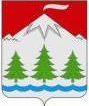 Камчатский крайУсть-Камчатский районПОСТАНОВЛЕНИЕАдминистрации Козыревского сельского поселения19 марта 2018  №31п. Козыревск О внесении изменений в  муниципальную Программу  «Формирование современной городской среды в Козыревском сельском поселении», утвержденную постановлением администрации Козыревского сельского поселения от 29.12.2017 года №97          В целях уточнения объемов финансирования муниципальной программы  «Формирование современной городской среды в Козыревском сельском поселении», администрация Козыревского сельского поселенияПОСТАНОВЛЯЕТ:Внести в  муниципальную программу «Формирование современной городской среды в Козыревском сельском поселении»,   утвержденную постановлением  администрации Козыревского сельского поселения от 29.12.2017 года №97 (далее-Программа), изменения, согласно приложению к настоящему постановлению.Настоящее постановление вступает в силу после дня его официального опубликования. Глава Козыревского сельского поселения                                                                 И.Н. Байдуганова Приложениек постановлению администрацииКозыревского сельского поселения от 19 марта 2018 №31   Изменения в муниципальную программу «Формирование современной городской среды в Козыревском сельском поселении», утвержденную постановлением администрации Козыревского сельского поселения от 29.12.2017 года №97 (далее - Программа) В программе:В паспорте:Раздел «Объемы и источники финансирования Программы» изложить в следующей редакции: 		Общий объем финансирования Программы составляет всего – 419,696 тыс. рублей, в том числе за счет средств:- федерального бюджета – 396,72665 тыс. рублей, из них по годам:2018 год –396,726 тыс. рублей;2019 год –0,00000         тыс. рублей;2020 год – 0,00000        тыс. рублей;2021 год – 0,00000        тыс. рублей;2022 год – 0,00000          тыс. рублей-краевого бюджета – 20,88035 тыс. рублей, из них по годам:2018 год –20,88035 тыс. рублей;2019 год – 0,00000 тыс. рублей;2020 год – 0,00000 тыс. рублей;2021 год – 0,00000 тыс. рублей;2022 год – 0,00000 тыс. рублей- местного бюджета – 2,089 тыс. рублей, из них по годам:2018 год – 2,089 тыс. рублей;2019 год – 0,00000 тыс. рублей;2020 год – 0,00000 тыс. рублей;2021 год – 0,00000 тыс. рублей;2022 год – 0,00000 тыс. рублей.В паспорте подпрограммы 1 раздел «Объемы и источники финансирования Подпрограммы 1» изложить в следующей редакции:     Объемы и источники финансирования Подпрограммы 1: Общий объем финансирования Подпрограммы 1 составляет всего – 419,696 тыс. рублей, в том числе за счет средств:- федерального бюджета – 396,72665 тыс. рублей, из них по годам:2018 год –396,72665 тыс. рублей;2019 год –0,00000         тыс. рублей;2020 год – 0,00000        тыс. рублей;2021 год – 0,00000        тыс. рублей;2022 год – 0,00000          тыс. рублей-краевого бюджета – 20,88035 тыс. рублей, из них по годам:2018 год –20,88035 тыс. рублей;2019 год – 0,00000 тыс. рублей;2020 год – 0,00000 тыс. рублей;2021 год – 0,00000 тыс. рублей;2022 год – 0,00000 тыс. рублей- местного бюджета – 2,089 тыс. рублей, из них по годам:2018 год – 2,089 тыс. рублей;2019 год – 0,00000 тыс. рублей;2020 год – 0,00000 тыс. рублей;2021 год – 0,00000 тыс. рублей;2022 год – 0,00000 тыс. рублей.  2. Приложение 1 к Программе изложить в следующей редакции:Приложение 2 к Программе изложить в следующей редакции:Приложение 1 
к  муниципальной программе «Формирование современной городской среды в Козыревском сельском  поселении"Приложение 1 
к  муниципальной программе «Формирование современной городской среды в Козыревском сельском  поселении"Приложение 1 
к  муниципальной программе «Формирование современной городской среды в Козыревском сельском  поселении"Приложение 1 
к  муниципальной программе «Формирование современной городской среды в Козыревском сельском  поселении"Приложение 1 
к  муниципальной программе «Формирование современной городской среды в Козыревском сельском  поселении"Приложение 1 
к  муниципальной программе «Формирование современной городской среды в Козыревском сельском  поселении"Финансовое обеспечение реализации муниципальной программы «Формирование современной городской среды в  Козыревском сельском  поселении» Финансовое обеспечение реализации муниципальной программы «Формирование современной городской среды в  Козыревском сельском  поселении» Финансовое обеспечение реализации муниципальной программы «Формирование современной городской среды в  Козыревском сельском  поселении» Финансовое обеспечение реализации муниципальной программы «Формирование современной городской среды в  Козыревском сельском  поселении» Финансовое обеспечение реализации муниципальной программы «Формирование современной городской среды в  Козыревском сельском  поселении» Финансовое обеспечение реализации муниципальной программы «Формирование современной городской среды в  Козыревском сельском  поселении» Финансовое обеспечение реализации муниципальной программы «Формирование современной городской среды в  Козыревском сельском  поселении» Финансовое обеспечение реализации муниципальной программы «Формирование современной городской среды в  Козыревском сельском  поселении» Финансовое обеспечение реализации муниципальной программы «Формирование современной городской среды в  Козыревском сельском  поселении» Финансовое обеспечение реализации муниципальной программы «Формирование современной городской среды в  Козыревском сельском  поселении» Финансовое обеспечение реализации муниципальной программы «Формирование современной городской среды в  Козыревском сельском  поселении» Финансовое обеспечение реализации муниципальной программы «Формирование современной городской среды в  Козыревском сельском  поселении» Финансовое обеспечение реализации муниципальной программы «Формирование современной городской среды в  Козыревском сельском  поселении» № п/пНаименование Программы/ПодпрограммыИсточники финансированияОбъем средств на реализацию мероприятий, всего                                     тыс. рублейв том числе по годамв том числе по годамв том числе по годамв том числе по годамв том числе по годамв том числе по годамв том числе по годамв том числе по годамв том числе по годам№ п/пНаименование Программы/ПодпрограммыИсточники финансированияОбъем средств на реализацию мероприятий, всего                                     тыс. рублей2018201820192019202020202020202120221.«Формирование современной городской среды в Козыревском  сельском  поселении"Всего419,696419,696419,6960,00,00,00,00,00,00,01.«Формирование современной городской среды в Козыревском  сельском  поселении"федеральный бюджет396,72665396,72665396,726650,00,00,00,00,00,00,01.«Формирование современной городской среды в Козыревском  сельском  поселении"краевой бюджет20,8803520,8803520,880350,00,00,00,00,00,00,01.«Формирование современной городской среды в Козыревском  сельском  поселении"местный бюджет2,0892,0892,0890,00,00,00,00,00,00,0 1.1Подпрограмма 1 «Современная городская среда в Козыревском сельском  поселении"Всего419,696419,696419,6960,00,00,00,00,00,00,0 1.1Подпрограмма 1 «Современная городская среда в Козыревском сельском  поселении"федеральный бюджет396,72665396,72665396,726650,00,00,00,00,00,00,0 1.1Подпрограмма 1 «Современная городская среда в Козыревском сельском  поселении"краевой бюджет20,8803520,8803520,880350,00,00,00,00,00,00,0 1.1Подпрограмма 1 «Современная городская среда в Козыревском сельском  поселении"местный бюджет2,0892,0892,0890,00,00,00,00,00,00,0 1.2Подпрограмма 2 «Благоустройство территории Козыревского сельского  поселения» Всего0,00,00,00,00,00,00,00,00,00,0 1.2Подпрограмма 2 «Благоустройство территории Козыревского сельского  поселения» федеральный бюджет0,00,00,00,00,00,00,00,00,00,0 1.2Подпрограмма 2 «Благоустройство территории Козыревского сельского  поселения» краевой бюджет0,00,00,00,00,00,00,00,00,00,0 1.2Подпрограмма 2 «Благоустройство территории Козыревского сельского  поселения» местный бюджет0,00,00,00,00,00,00,00,00,00,0Приложение 2 
к  муниципальной программе «Формирование современной городской среды в Козыревском сельском  поселении"Приложение 2 
к  муниципальной программе «Формирование современной городской среды в Козыревском сельском  поселении"Приложение 2 
к  муниципальной программе «Формирование современной городской среды в Козыревском сельском  поселении"Приложение 2 
к  муниципальной программе «Формирование современной городской среды в Козыревском сельском  поселении"Приложение 2 
к  муниципальной программе «Формирование современной городской среды в Козыревском сельском  поселении"Приложение 2 
к  муниципальной программе «Формирование современной городской среды в Козыревском сельском  поселении"Приложение 2 
к  муниципальной программе «Формирование современной городской среды в Козыревском сельском  поселении"Приложение 2 
к  муниципальной программе «Формирование современной городской среды в Козыревском сельском  поселении"Приложение 2 
к  муниципальной программе «Формирование современной городской среды в Козыревском сельском  поселении"Приложение 2 
к  муниципальной программе «Формирование современной городской среды в Козыревском сельском  поселении"Приложение 2 
к  муниципальной программе «Формирование современной городской среды в Козыревском сельском  поселении"Приложение 2 
к  муниципальной программе «Формирование современной городской среды в Козыревском сельском  поселении"Приложение 2 
к  муниципальной программе «Формирование современной городской среды в Козыревском сельском  поселении"Перечень основных мероприятий Подпрограммы 1 «Современная городская среда в Козыревском сельском  поселении»Перечень основных мероприятий Подпрограммы 1 «Современная городская среда в Козыревском сельском  поселении»Перечень основных мероприятий Подпрограммы 1 «Современная городская среда в Козыревском сельском  поселении»Перечень основных мероприятий Подпрограммы 1 «Современная городская среда в Козыревском сельском  поселении»Перечень основных мероприятий Подпрограммы 1 «Современная городская среда в Козыревском сельском  поселении»Перечень основных мероприятий Подпрограммы 1 «Современная городская среда в Козыревском сельском  поселении»Перечень основных мероприятий Подпрограммы 1 «Современная городская среда в Козыревском сельском  поселении»Перечень основных мероприятий Подпрограммы 1 «Современная городская среда в Козыревском сельском  поселении»Перечень основных мероприятий Подпрограммы 1 «Современная городская среда в Козыревском сельском  поселении»Перечень основных мероприятий Подпрограммы 1 «Современная городская среда в Козыревском сельском  поселении»Перечень основных мероприятий Подпрограммы 1 «Современная городская среда в Козыревском сельском  поселении»Перечень основных мероприятий Подпрограммы 1 «Современная городская среда в Козыревском сельском  поселении»Перечень основных мероприятий Подпрограммы 1 «Современная городская среда в Козыревском сельском  поселении»№ п/пНаименование основного мероприятия  Натуральные показателиНатуральные показателиСроки исп. мероп.Объем/источники финансированияВсегов том числе по годамв том числе по годамв том числе по годамв том числе по годамв том числе по годамИсполнители мероприятий№ п/пНаименование основного мероприятия  Ед.изм.Кол-воСроки исп. мероп.Объем/источники финансированияВсего20182019202020212022Исполнители мероприятий№ п/пНаименование основного мероприятия  Ед.изм.Кол-воСроки исп. мероп.Объем/источники финансированияВсего20182019202020212022Исполнители мероприятий 1Подпрограмма 1 «Современная городская среда в Козыревском сельском  поселении » хх2018-2022 Всего, в т. ч.:419,696419,6960,00,00,00,0х 1Подпрограмма 1 «Современная городская среда в Козыревском сельском  поселении » хх2018-2022 Федеральный бюджет396,72665396,726650,00,00,00,0х 1Подпрограмма 1 «Современная городская среда в Козыревском сельском  поселении » хх2018-2022 Краевой бюджет20,8803520,880350,00,00,00,0х 1Подпрограмма 1 «Современная городская среда в Козыревском сельском  поселении » хх2018-2022 Местный бюджет2,0892,0890,00,00,00,0х1.1«Благоустройство дворовых территорий»хх 2018-2022 Всего, в т. ч.:419,696419,6960,00,00,00,0х1.1«Благоустройство дворовых территорий»хх 2018-2022 Федеральный бюджет396,72665396,726650,00,00,00,0х1.1«Благоустройство дворовых территорий»хх 2018-2022 Краевой бюджет20,8803520,880350,00,00,00,0х1.1«Благоустройство дворовых территорий»хх 2018-2022 Местный бюджет2,0892,0890,00,00,00,0х1.1«Благоустройство дворовых территорий»хх 2018-2022 х1.2«Благоустройство общественных территорий»хх 2018-2022 Всего, в т. ч.:0,00,00,00,00,00,0х1.2«Благоустройство общественных территорий»хх 2018-2022 Федеральный бюджет0,00,00,00,00,00,0х1.2«Благоустройство общественных территорий»хх 2018-2022 Краевой бюджет0,00,00,00,00,00,0х1.2«Благоустройство общественных территорий»хх 2018-2022 Местный бюджет0,00,00,00,00,00,0х0,00,00,00,00,00,0